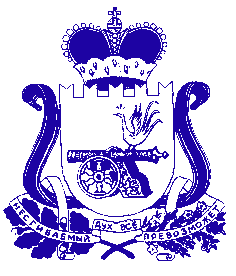 АДМИНИСТРАЦИЯ ПЕЧЕРСКОГО СЕЛЬСКОГО ПОСЕЛЕНИЯСМОЛЕНСКОГО РАЙОНА СМОЛЕНСКОЙ ОБЛАСТИП О С Т А Н О В Л Е Н И Еот «04»  июня  2019 года                                                                         № 42О внесении изменений в схему организации дорожного движения транспортных средств по автомобильным дорогам местного значения Печерского сельского поселения Смоленского района Смоленской области     В соответствии с Федеральным  законом от 08.11.2007г № 257-ФЗ «Об автомобильных дорогах и о дорожной деятельности в Российской Федерации и о внесении изменений в отдельные законодательные акты Российской Федерации»,  Федеральным законом № 131 от 06.10.2003г «Об общих принципах организации местного самоуправления в российской Федерации», Уставом муниципального образования Печерского сельского поселения Смоленского района Смоленской области, в целях осуществления контроля за обеспечением сохранности автомобильных дорог местного значения, АДМИНИСТРАЦИЯ   ПЕЧЕРСКОГО   СЕЛЬСКОГО         ПОСЕЛЕНИЯ СМОЛЕНСКОГО РАЙОНА СМОЛЕНСКОЙ ОБЛАСТИ  ПОСТАНОВЛЯЕТ:1. Внести дополнения в схему организации дорожного движения транспортных средств по межпоселковой автомобильной дороге местного значения  с.Печерск – д.Рясино, путем установки дополнительных дорожных знаков.2. Установить знаки «6.8.1 Тупик 2 тип», «3.4 Знак Движение грузовых автомобилей запрещено 2 тип». 3. Контроль, за исполнением настоящего Постановления  оставляю за собой.4. Настоящее Постановление подлежит обнародованию путем размещения на официальном сайте  администрации Печерского сельского поселения Смоленского района Смоленской области   pechersk.smol-ray.ru  в сети Интернет.  Глава муниципального образованияПечерского сельского поселенияСмоленского района Смоленской области                                  Ю.Н. Янченко